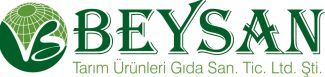 KALİTE&GIDA GÜVENLİĞİ VE HELAL POLİTİKAMIZBEYSANTarım Ürünleri Gıda San. Tic. Ltd. Şti. Ailesi OlarakÜst yönetimimizin gıda güvenliğini sağlayan tüm faaliyetlere rehberliğiyle; Güvenli ve helal gıda, sürdürülebilir kalite, sürdürülebilir müşteri memnuniyeti, güvenilir marka felsefesiyle hareket etmek ve süreçlerimizi sürekli iyileştirmek,Tarladan sofraya kadar, gıda zinciri boyunca izlenebilirliği tesis etmek,Ürünlerimizin orjinalliğini ve içeriğine has yapısını muhafaza etmek,Sürekli gelişim prensibiyle sürdürülebilir gıda güvenliğini esas alarak, Kayısı Çekirdeği İçi iş akış şemalarını, spesifikasyonları, Codex Alimentarus, BRC Gıda Güvenliği Standartları,   Türk Gıda Kodeksi, TS ISO 6479 ve OIC/SMIIC 1:2019 ile ulusal ve satış yaptığımız ülkelerin yasal şartlarını da içerecek şekilde ürün gerekliliklerini sağlayarak ürün üretmek, Müşteri talepleri tam, etkin ve zamanında karşılamak,Kaliteden ve müşteri memnuniyetinden ödün vermeden, çözüm odaklı çalışmak,Üretim sürecinde doğaya ve çevreye zarar vermemek, Uluslar arası Güvenilir Marka olmanın, gıda güvenliği kültürünü içselleştirmiş üst yönetim, çalışan, güvenli tedarikçi ve tam katılımının alındığı müşterilerimizle sağlanabileceği bilinciyle hareket etmek,Etik değerleri gözeterek, tüm paydaşlara karşı şeffaflık politikasıyla hareket etmek,Kurumumuz üst yönetimi ve tüm çalışanlarının yetkinliklerini sürekli iyileştirmek,Firmamızın Kalite ve Gıda Güvenliği Yönetim Sistemi politikasıdır.									Genel Müdür  								           Okan BEYDEMİR									01.12.2022Yayın Tarihi: 01.03.2022 Rev.:01 Revizyon Tarihi: 01.12.2022Revizyon Gerekçesi: OIC/SMIIC 1:2019'a uygun üretim yapılması gerekliliği eklendi.